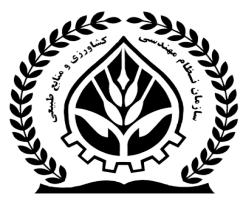 سازمان نظام مهندسی کشاورزی و منابع طبیعیاستان قزوينعنوان طرح :محل اجرا :شهرستان :  بخش :         شهر: روستا :نام متقاضي :  نام مشاور وطراح : تاريخ تهيه طرح : 1-کل سرمایه گذاری:1-کل سرمایه گذاری:2-سرمایه ثابت:2-سرمایه ثابت:3-سرمایه در گردش:3-سرمایه در گردش:4- نرخ بازدهی طرح:4- نرخ بازدهی طرح:5- نقطه سر به سر:5- نقطه سر به سر:6- میزان تسهیلات :6- میزان تسهیلات :سازمان نظام مهندسي كشاورزيومنابع طبيعي استان قزوین:سازمان نظام مهندسي كشاورزيومنابع طبيعي استان قزوین:امضاء ومهر كارشناس مشاور طرح :امضاء ومهر كارشناس مشاور طرح :امضاء متقاضي:امضاء متقاضي: